Praca plastycznaPokoloruj obrazek „ Wiosenna łąka” kredkami 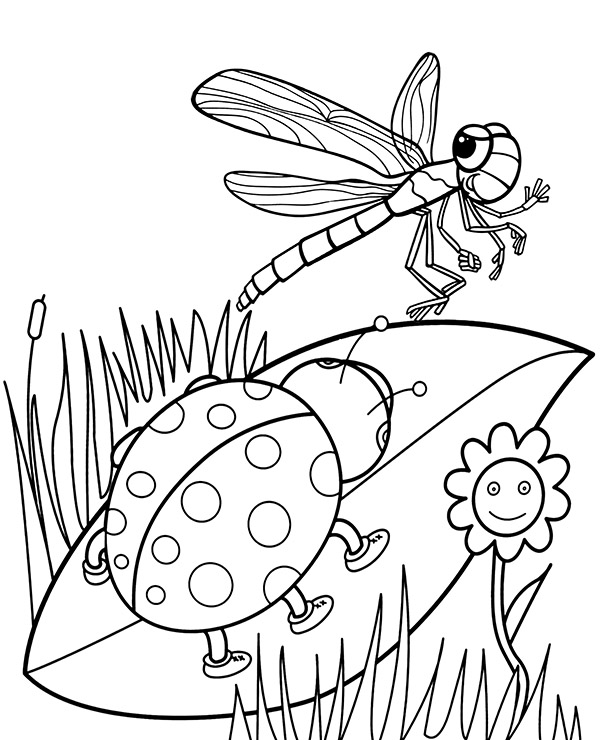 Kolorowanie obrazka  wg. numerów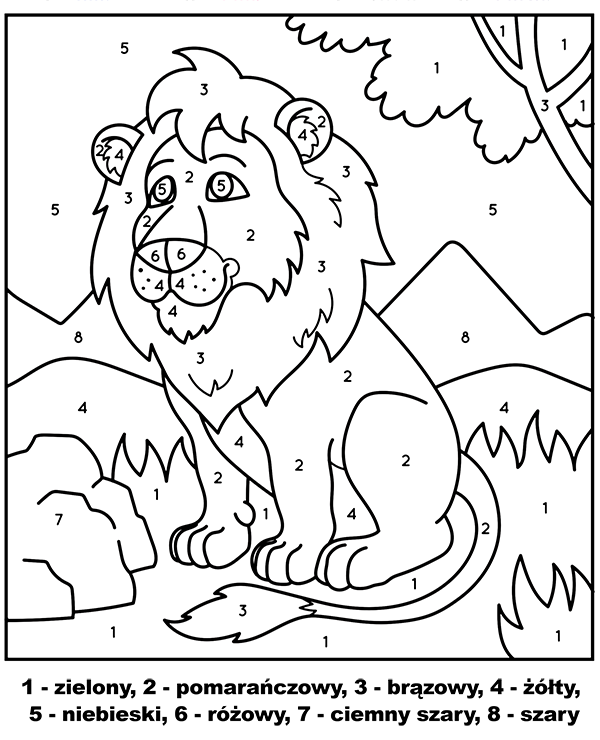 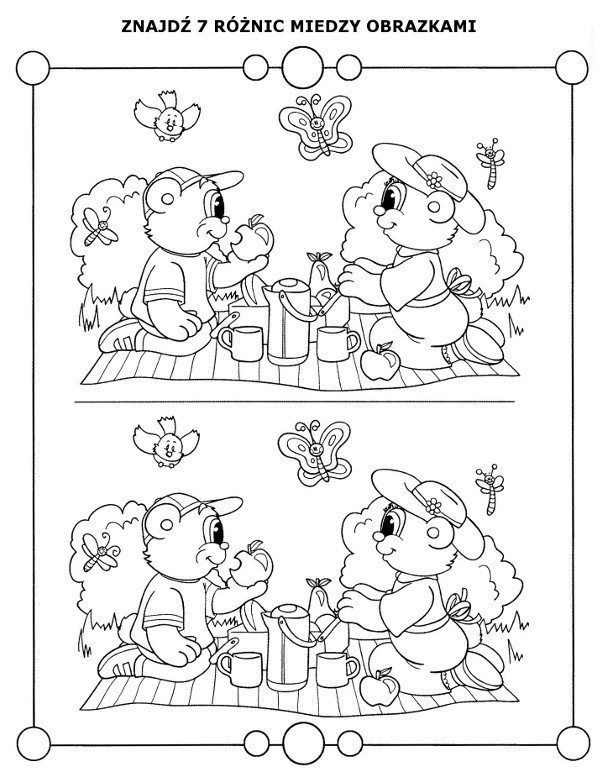 Połącz w pary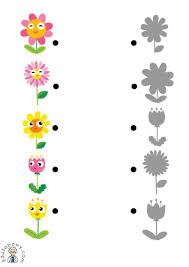 